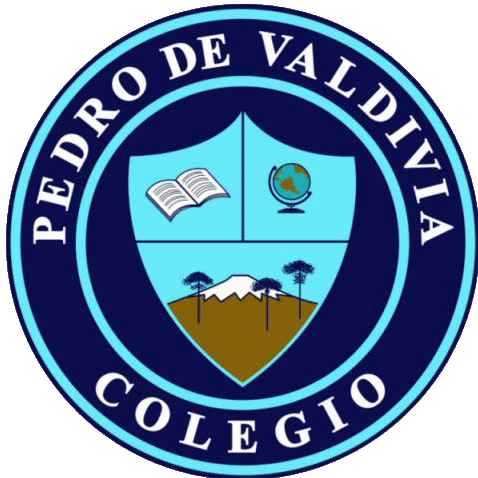 CRONOGRAMA DE ACTIVIDADESUNIDAD Nº 2 “EL CUERPO HUMANO”DOCENTE: IVAN ABURTO A.Profesora Diferencial:  Yasna Quintrel  Jaramillo     Fono :+56945713083     Email: yasnaquintrel@gmail.comCURSO O NIVEL: QUINTOASIGNATURA: CIENCIAS NATURALESSEMANA /FECHAOBJETIVOACTIVIDADESADECUACIÓN  PROYECTO INTEGRACIÓN RECURSOFECHA ENTREGA 04/05  a  08/05OA 1 Reconocer y explicar que los seres vivos están formados por una o más células y que éstas se organizan en tejidos, órganos y sistemas. * Desarrolla las actividades de la pág. 62 y 63 de su libro.Leer las definiciones luego responder.*  Desarrolla las actividades de la pág. 64 y 65 de su libro.- Leer y luego define en tu cuaderno los siguientes conceptos: célula, tejidos, órganos y sistemas.- Haz en tu cuaderno un esquema de los niveles de organización biológica.Se brindará apoyo personalizado y grupal a través clases explicativas mediante audios de WhatsApp o llamada telefónica como apoyo en la relación a las actividades enviadas para los estudiantes del programa de integración escolar.-Texto del estudiante.- Cuaderno.- WhatsApp- Correo electrónico. 08/0511/05  a  15/05* Desarrolla las actividades de la pág. 66 y 67 de su libro.- Leer y luego define en tu cuaderno los conceptos destacados en negrita.*  Desarrolla las actividades de la pág. 68 y 69 de su libro.- Leer y luego define en tu cuaderno los conceptos destacados en negrita.- Refuerza sobre el proceso de absorción de los nutrientes  en:  https://www.youtube.com/watch?v=CIhwGRIBEQ8Monitoreo proceso desarrollo y ejecución de evaluación formativa.Audios de apoyo de lectura y ejecución de actividades. -Texto del estudiante.- Cuaderno.- WhatsApp- Correo electrónico.15/0518/05  a  22/05Evaluación. Estudiar las paginas trabajadas.Monitoreo individual o colectivo de ejecución y desarrollo de evaluación formativa  mediante grupo de WhatsApp . Evaluación formativa. 22/05